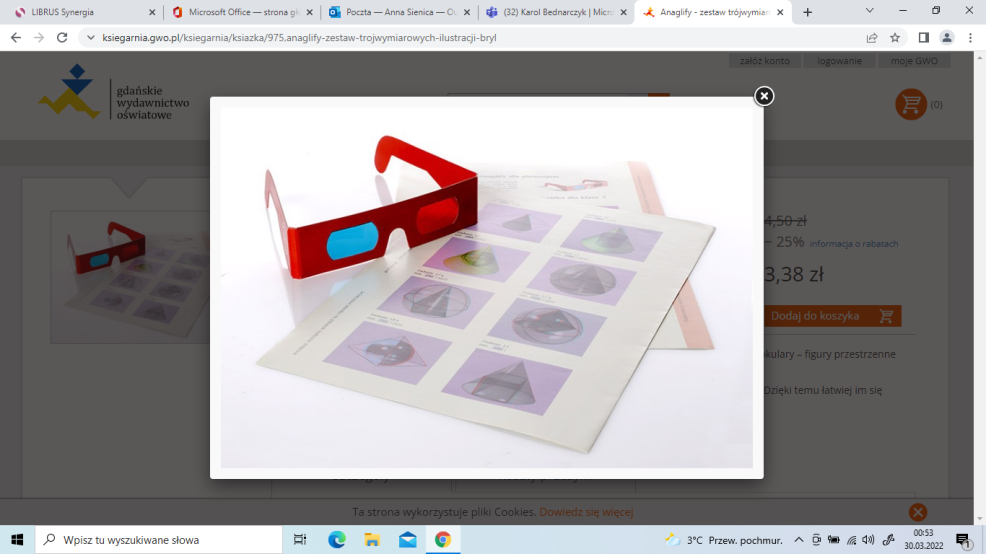 Anaglify w 8a na lekcji matematyki.Na pierwszy rzut oka – dziwne nieostre rysunki. Na drugi rzut oka – uzbrojonego tym razem w specjalne okulary – figury przestrzenne przedstawione w trójwymiarze. 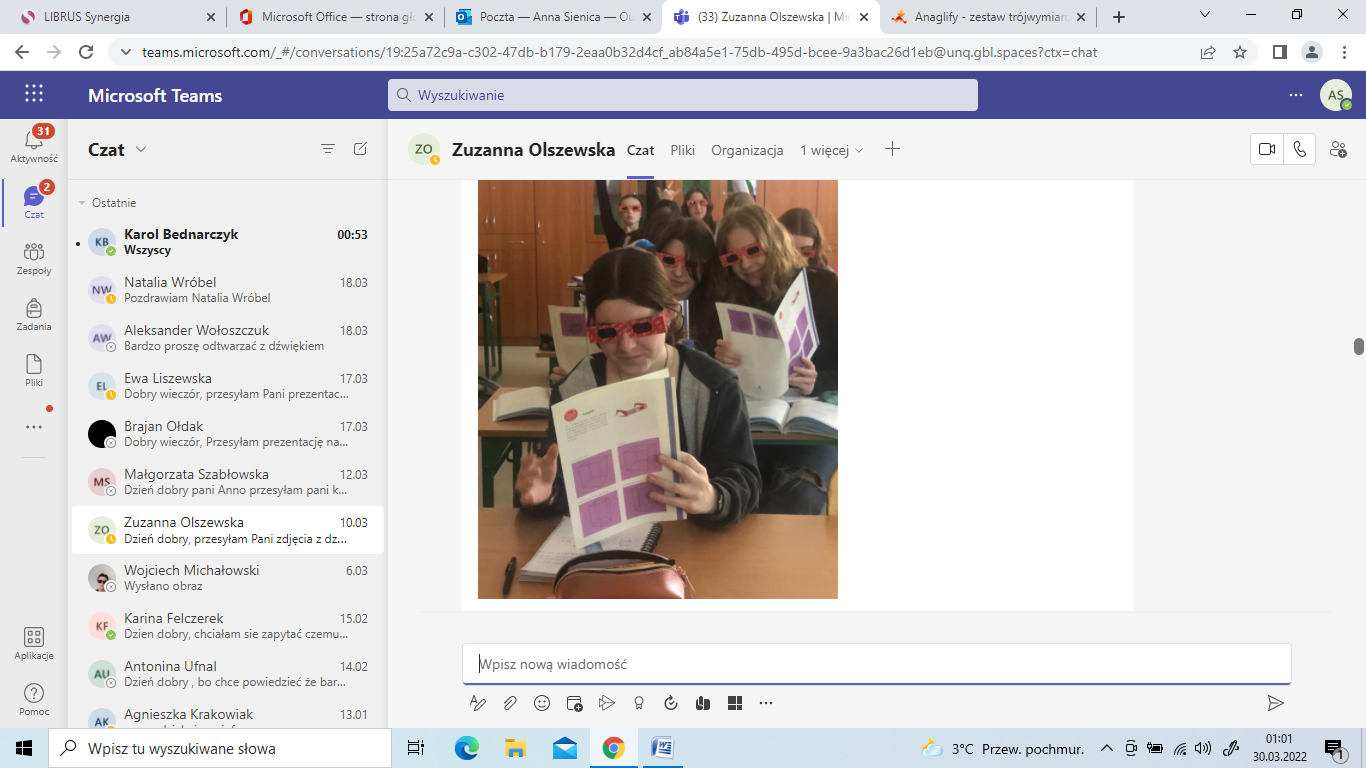 Anaglify czyli trójwymiarowe rysunki pomagają uczniom zobaczyć i zrozumieć strukturę różnych figur przestrzennych. Dzięki temu łatwiej im się rozwiązuje zadania związane z geometrią. Nie tylko łatwiej, ale i ciekawiej!Nasi uczniowie korzystają z nich na lekcjach matematyki.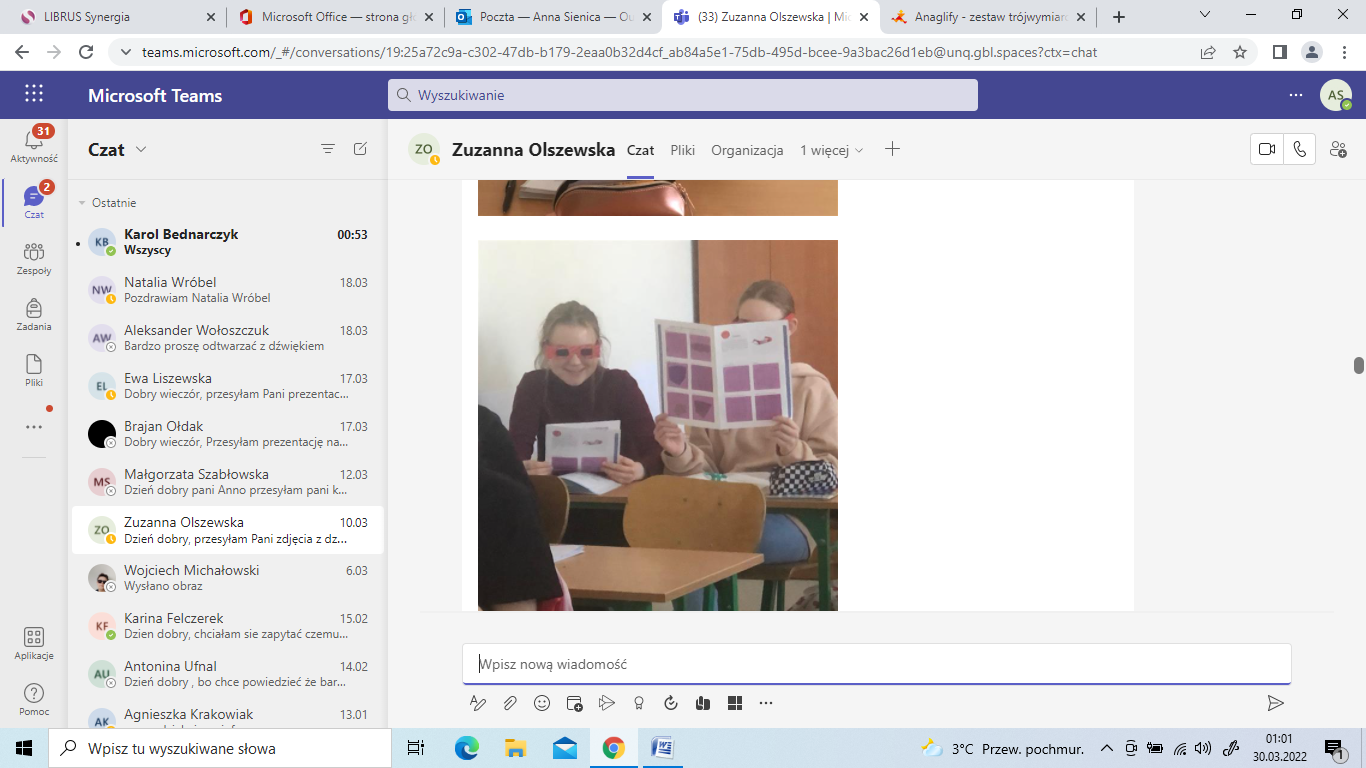 Ostatnio wykorzystywali je uczniowie klasy 8a: 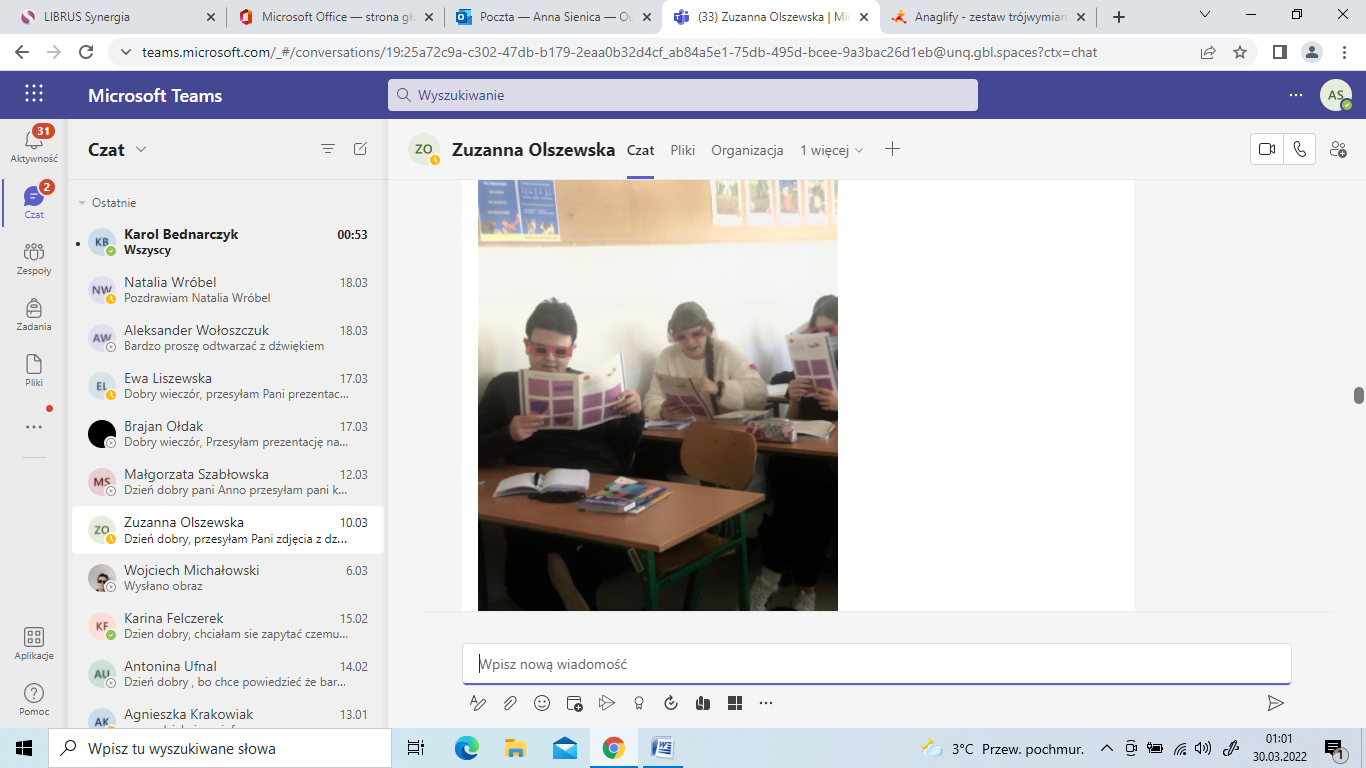 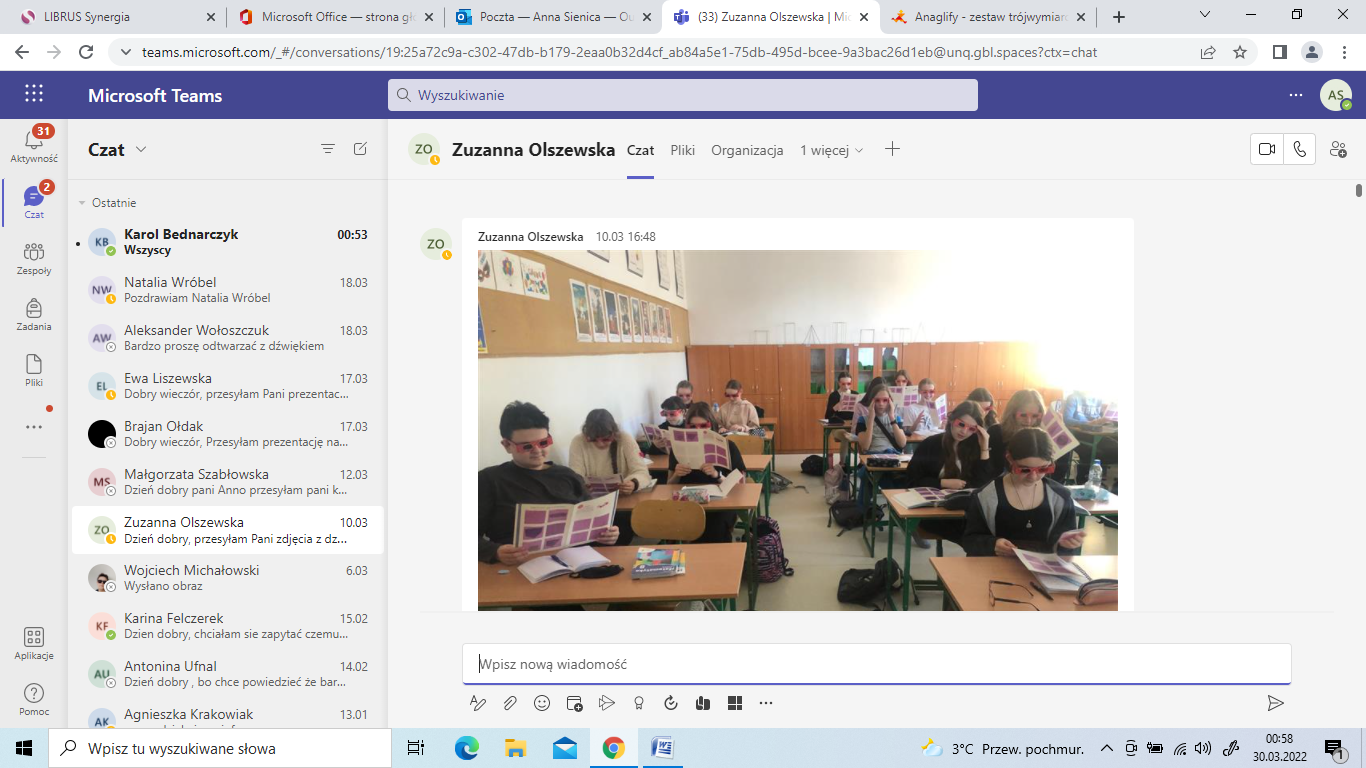 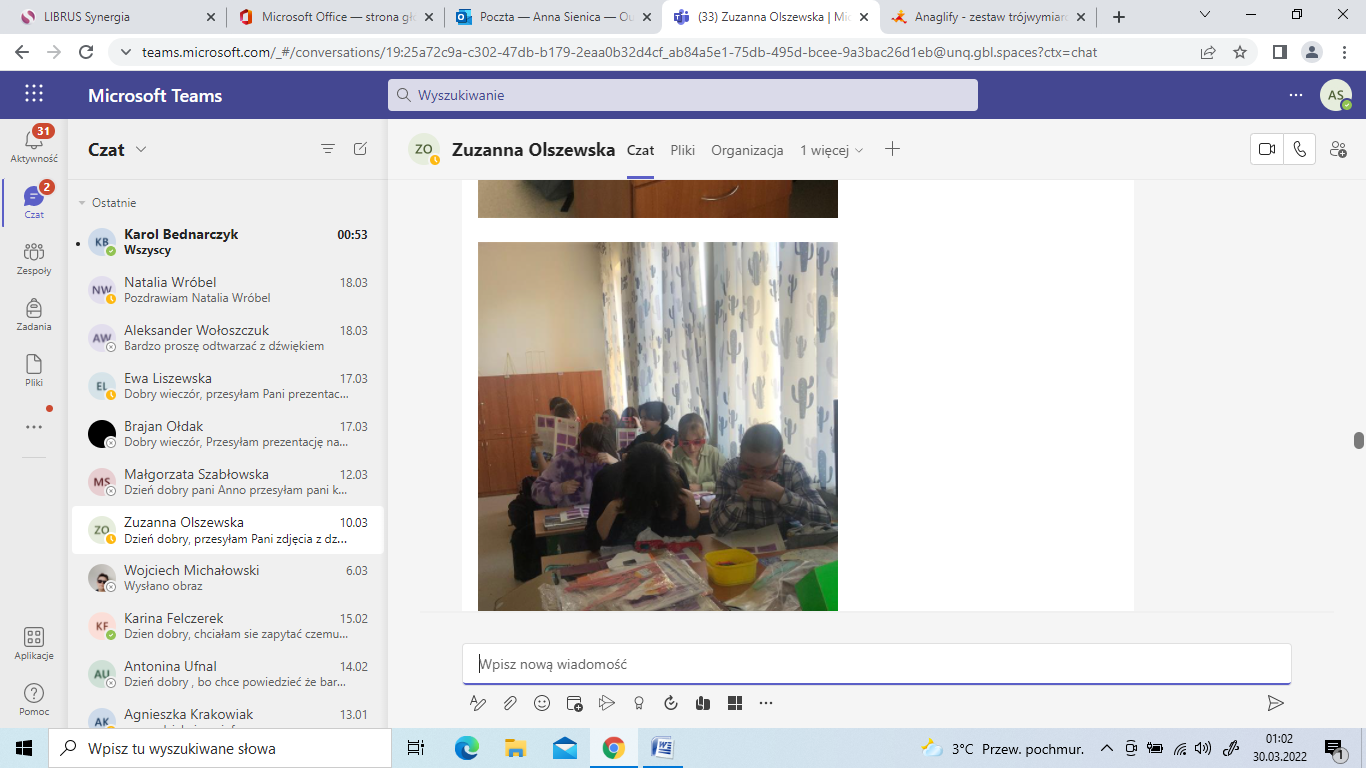 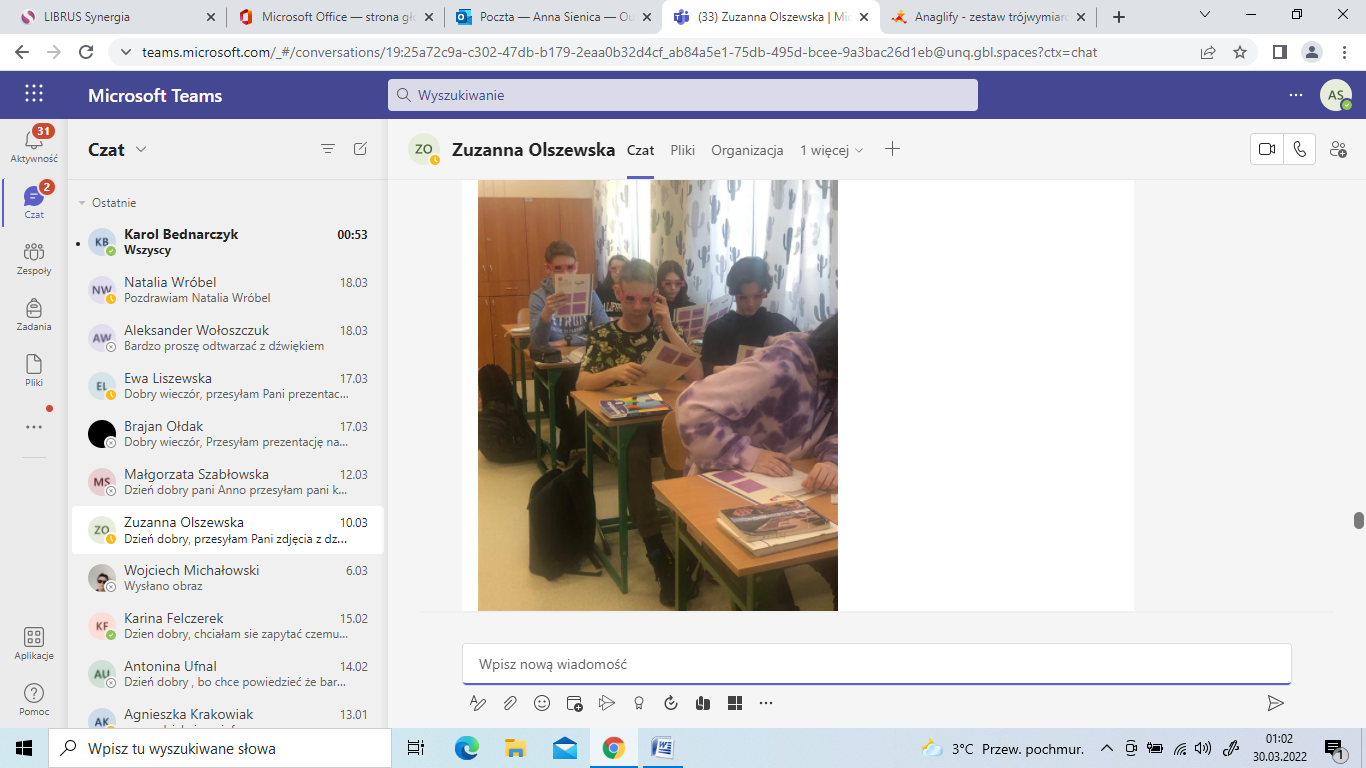 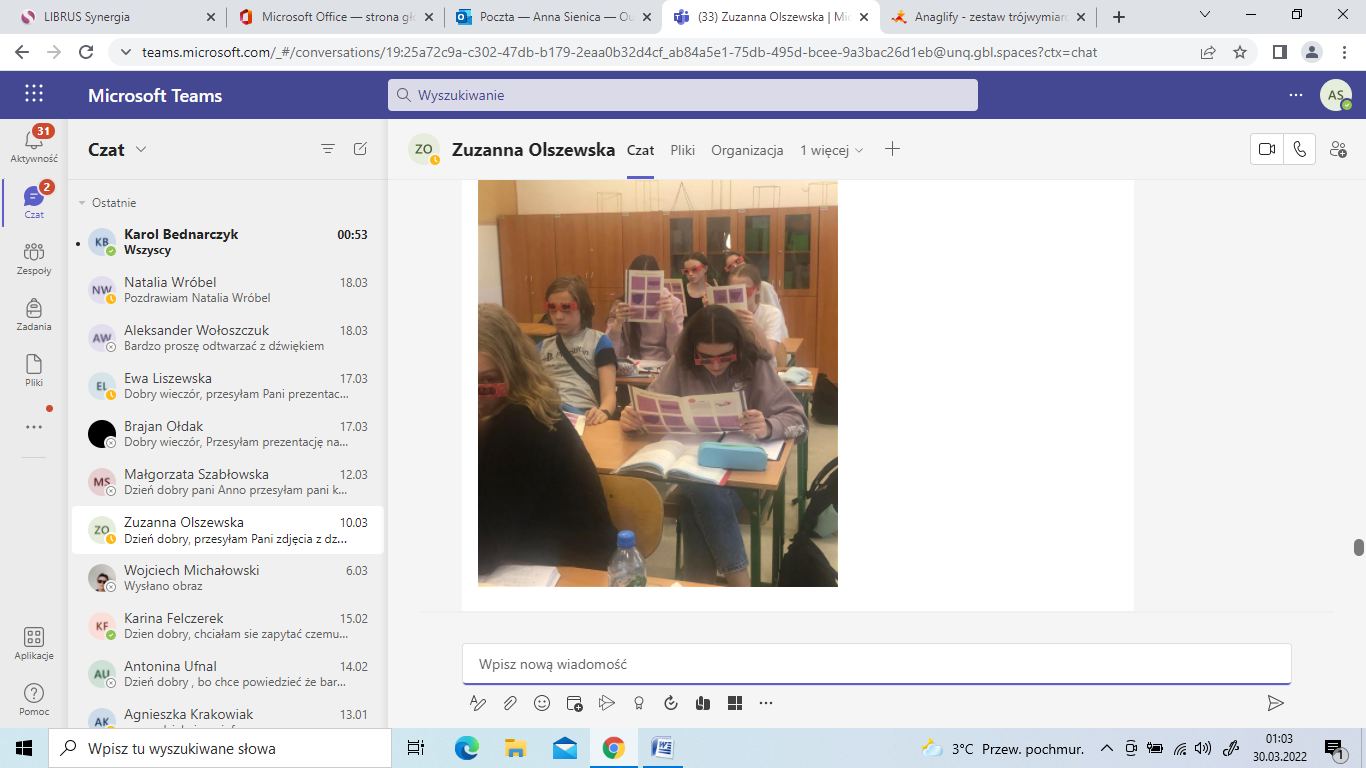 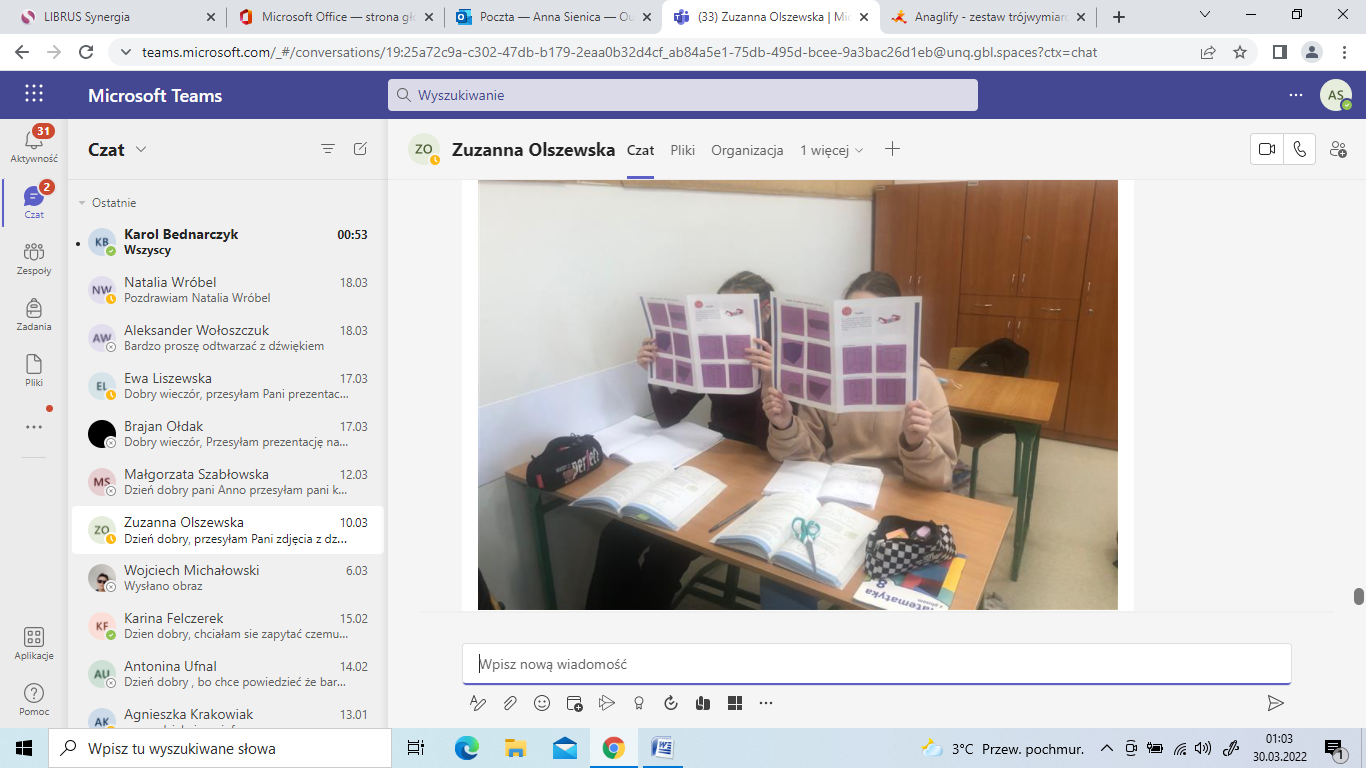 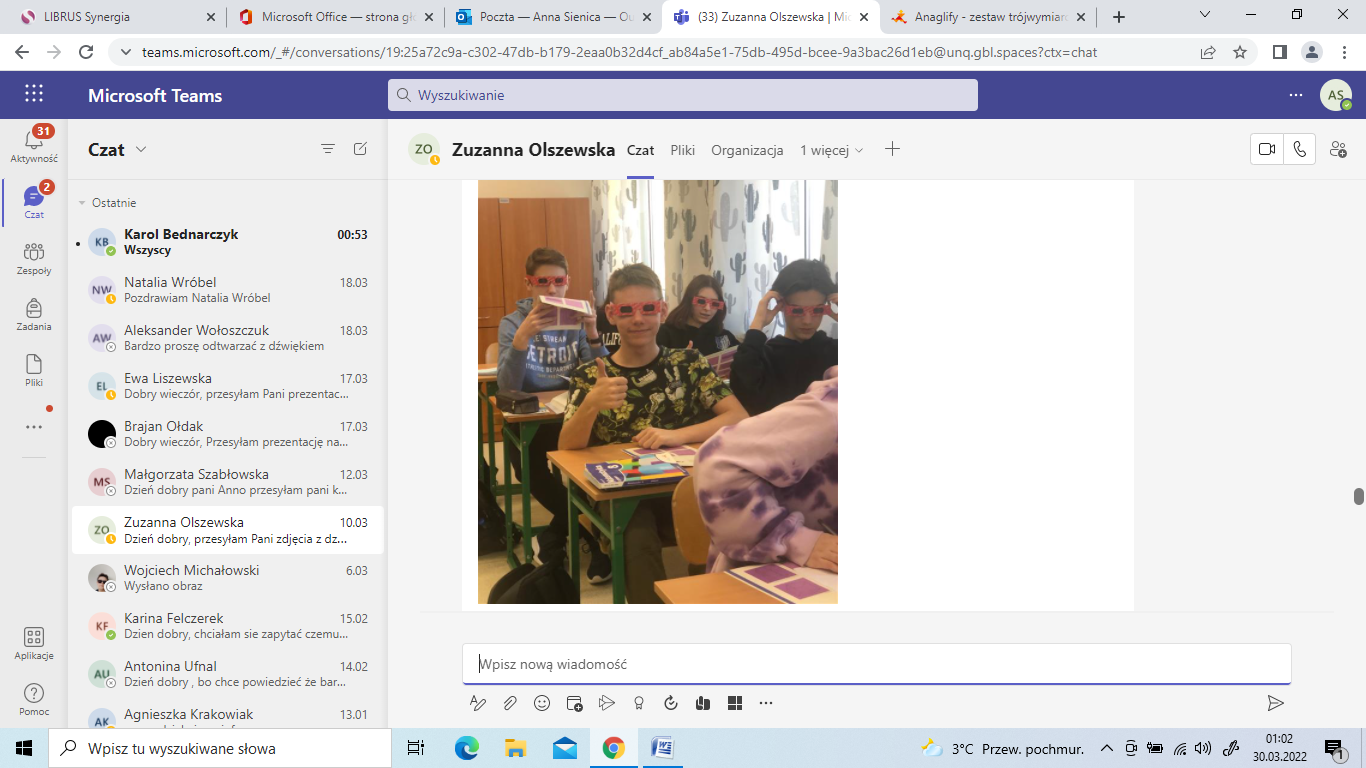 Anaglif to obraz dający złudzenie trójwymiaru podczas oglądania go za pomocą specjalnych, najczęściej czerwono-cyjanowych okularów.Sporządzenie anaglifów polega na nałożeniu na siebie dwóch zdjęć, wykonanych z lekkim poziomym przesunięciem, odpowiadającym obrazom dla lewego i prawego oka.Dzięki anaglifom uczniowie mogli zobaczyć nawet tak skomplikowaną bryłę jak stella octan gula.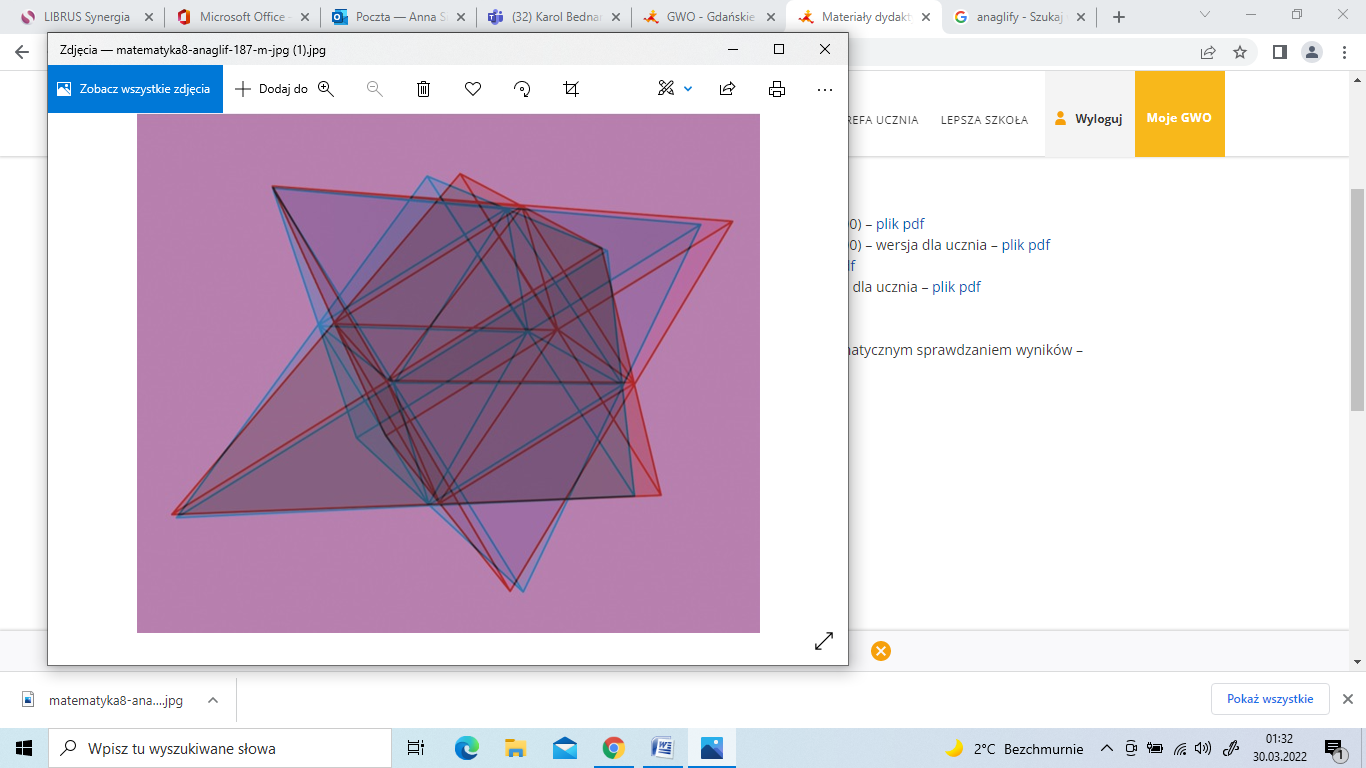 